 http://www.arlis.am/DocumentView.aspx?DocID=3229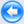 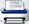 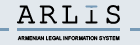 